Soirées AVANT LE OUICinq soirées en amoureux autour d’un repas en tête à tête pour enraciner humainement votre amour. Un parcours idéal pour préparer votre mariage !Thèmes abordés :La communicationL’engagementLa résolution des conflitsMaintenir l’amour en éveilPartage des objectifs et des valeursLieu : Monthey à la maison des jeunes, ruelle de l’église 2, 1870 MontheyDates : Une célébration commune à tous les fiancés le dimanche 13 février à 16.00 + 5 vendredis : 18 février, 4 mars, 18 mars, 25 mars, 1er avril 2022 de 19.00 à 22.00Prix : 200.- par couple, à verser sur place (la question financière ne doit pas être un obstacle)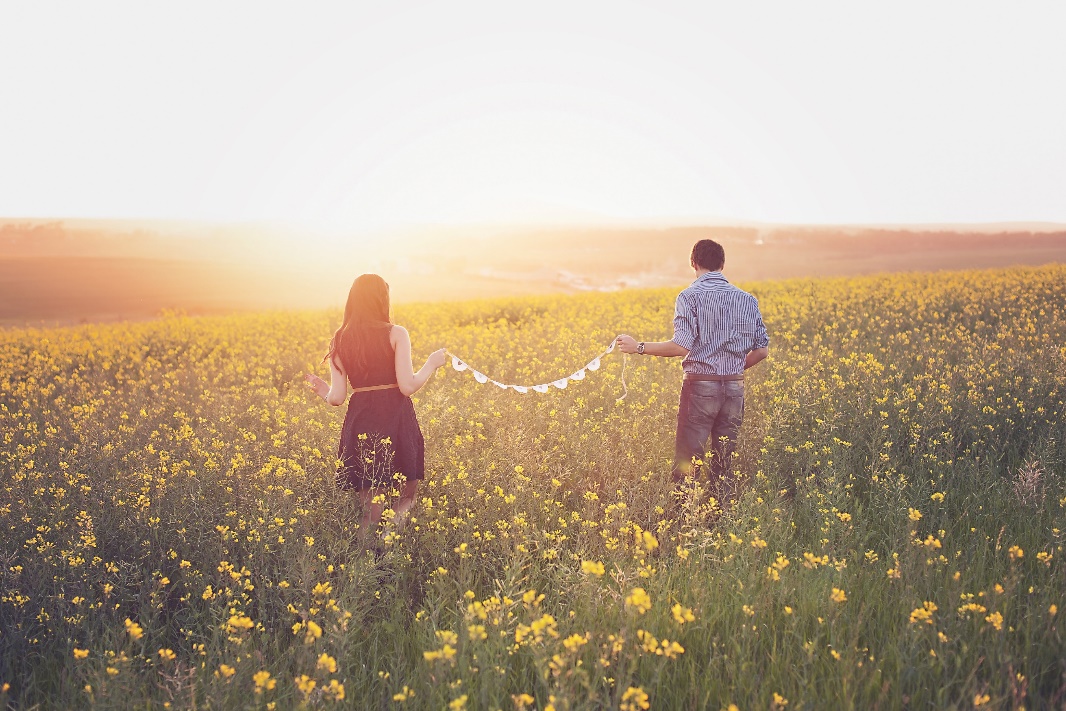 Renseignements et inscriptions :Casimir et Florence GABIOUD, Route des Gores 23, 1937 Orsièresfamille@cath-vs.org     027 329 18 31  			079 444 24 01